Aperture and Shutter Speed Experimentation ProjectCurriculum ExpectationsA1. The Creative Process: apply the creative process to create interesting photosA2. The Elements and Principles of Design: apply space, balance and rhythm to  create photosA3. Production and Presentation: produce photos using Film SLR cameraB1. The Critical Analysis Process: demonstrate an understanding of the critical analysis process by examining, interpreting, evaluating, and reflecting on your photosC1. Terminology: demonstrate an understanding of, and use correct terminology when referring to, elements, principles, and other components related to photosC2. Conventions and Techniques: demonstrate an understanding of SLR settings used in the creation of photosC3. Responsible Practices: demonstrate an understanding of responsible practices related to visual arts.PART ONE: For this section you will take FOUR photos capturing movement:2 Freeze frame (of 2 different subjects)2 Blurred motion (of 2 different subjects)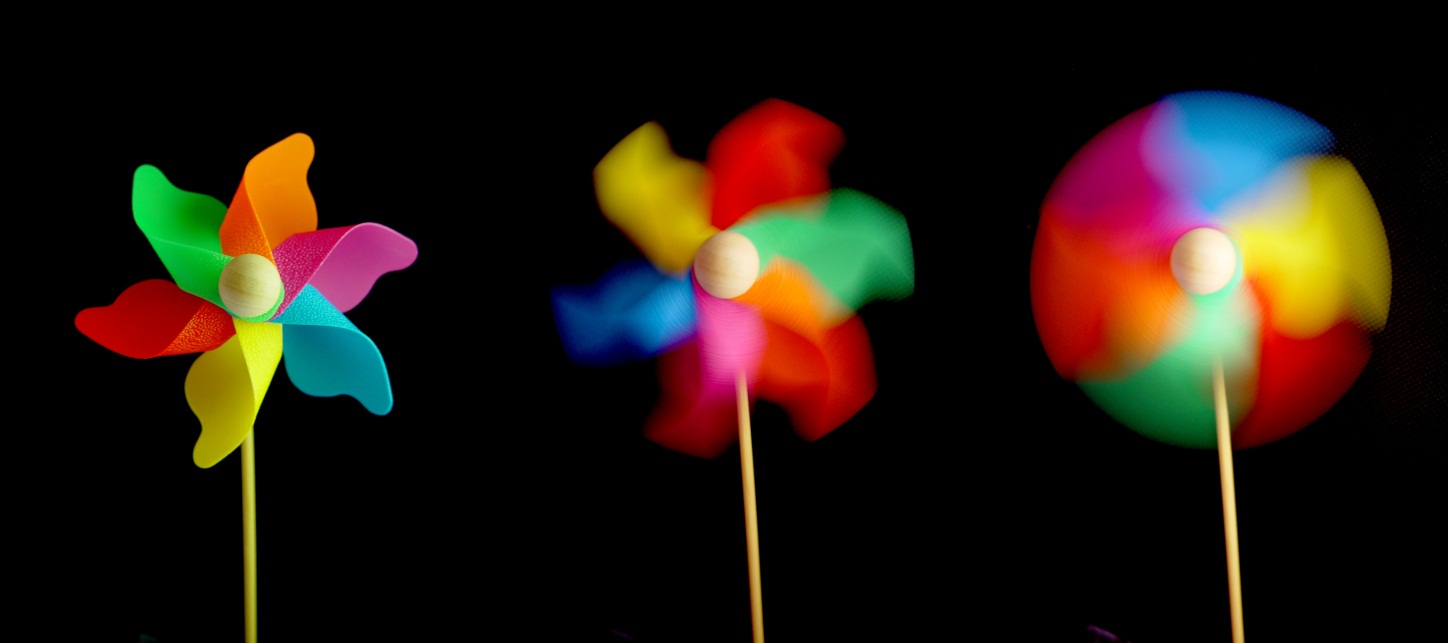 PART TWO: For this section you will take FOUR photos capturing two different Depths of Field.Blurred background (of 2 different subjects)Full focus (of 2 different subjects)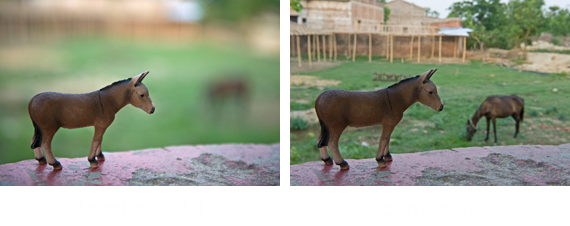 Process:Plan your photos using the planning charts provided – use different settings for each photo (aperture and f/stop) to see what works best.   Use the online tool to plan accurate settings for your captures:
http://camerasim.com/apps/camera-simulator/Draw thumbnail sketches of the photos you will take, considering elements of a good composition.Go out as a team and capture your photos.  Use the Film Tracking Sheet to keep track of what photos on the roll belong to each member of your group.RUBRICStudent Name:Criteria: Level R = none-insufficient	 Level 1 = limited 	Level 2 = somewhat	 	Level 3 = considerably	 Level 4 = thoroughly(50 - 59%)	 (60 - 69%)		 (70 - 79%) 		(80 - 100%)Knowledge and Understanding (Understanding of concepts, elements, principles, meaning and significance)Thinking and Inquiry (Planning & Process; Creative thinking skills & processes, critical analysis)Communication (The conveying of meaning through various forms; communication of intended message expression/organization of ideas)Application (The use and knowledge to make connections within and between various contexts; final product, composition, creativity) Rubric Questions:*To be typed or written on a separate sheet. Each question should be a full paragraph
 (minimum 5 sentences each)
What have you learned about Shutter Speed and Aperture?
What did you find the most challenging about this project
What area do you still need to work on improving?PART ONE: 
Freeze Frame photo #1

ThumbnailsFreeze Frame photo #2ThumbnailsPART TWO: 
Narrow Depth of Field

ThumbnailsWide Depth of FieldThumbnails• Demonstrates an understanding of Depth of Field (viewed on planning sheets)
• Demonstrates an understanding of Capturing Movement   (descriptions)R 1 2 3 4 R 1 2 3 4overall mark for category:         /20Planning & Process• evidence of thorough proposal/rough drafts/ preliminary planning, documented on rough planning sheets provided• effective teacher-conferencing in a timely mannerProblem Solving • The problem of utilizing various F-Stops and Apertures (different settings each time)R 1 2 3 4 R 1 2 3 4R 1 2 3 4overall mark for category:         /30The completed rubric answers: • The rubric questions have been thoroughly answered and were properly submitted with your completed assignment and demonstrate attention to details and thoughtful, insightful answers.• A variety of subjects were captured that worked well for the intended shot (4)R 1 2 3 4 R 1 2 3 4overall mark for category:         /20Foundations: Responsible Practices.• throughout the creation of this piece you demonstrated responsible studio practice by: Maintaining a clean, respectful workspace; Consistent, proper, safe materials usage; Not wasting/losing materials/tools/equipment; Responsible, ethical digital citizenship.Application: • Final Freeze frame captures motion crisply• Final Motion blur clearly depicts the movement of motion• Final Narrow Depth of Field effectively focuses on one are of your image• Final Wide Depth of Field effectively focuses on the entire frame of your imageR 1 2 3 4R 1 2 3 4R 1 2 3 4 R 1 2 3 4R 1 2 3 4overall mark for category:      /50ISOApertureApertureShutter Speed12Subject and photo description sSubject and photo description sSubject and photo description sSubject and photo description sISOApertureApertureShutter Speed12Subject and photo description Subject and photo description Subject and photo description Subject and photo description ISOApertureApertureShutter Speed12Subject and photo description Subject and photo description Subject and photo description Subject and photo description ISOApertureApertureShutter Speed12Subject and photo description Subject and photo description Subject and photo description Subject and photo description 